Załącznik Nr 3do Uchwały Nr 57/XI/15Rady Miasta Zambrówz dnia 27 października 2015 r.   Część DBURMISTRZ MIASTA ZAMBRÓWul. Fabryczna 318-300 Zambrów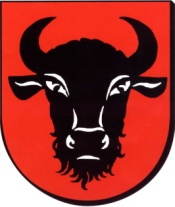 BURMISTRZ MIASTA ZAMBRÓWul. Fabryczna 318-300 ZambrówBURMISTRZ MIASTA ZAMBRÓWul. Fabryczna 318-300 ZambrówBURMISTRZ MIASTA ZAMBRÓWul. Fabryczna 318-300 ZambrówRozliczenie z otrzymanej dotacjiza okres od 1 stycznia do…………………….. roku………Formularz przeznaczony jest dla osób prawnych i fizycznych prowadzących na terenie Miasta Zambrów szkoły niepubliczne o uprawnieniach szkół publicznych oraz niepubliczne przedszkola.UWAGAROZLICZENIE SKŁADA SIĘ  OSOBNO DLA KAŻDEJ JEDNOSTKI, WYPEŁNIAJĄC ODPOWIEDNIE WIERSZE Z CZĘŚCI  B, CRozliczenie z otrzymanej dotacjiza okres od 1 stycznia do…………………….. roku………Formularz przeznaczony jest dla osób prawnych i fizycznych prowadzących na terenie Miasta Zambrów szkoły niepubliczne o uprawnieniach szkół publicznych oraz niepubliczne przedszkola.UWAGAROZLICZENIE SKŁADA SIĘ  OSOBNO DLA KAŻDEJ JEDNOSTKI, WYPEŁNIAJĄC ODPOWIEDNIE WIERSZE Z CZĘŚCI  B, CRozliczenie z otrzymanej dotacjiza okres od 1 stycznia do…………………….. roku………Formularz przeznaczony jest dla osób prawnych i fizycznych prowadzących na terenie Miasta Zambrów szkoły niepubliczne o uprawnieniach szkół publicznych oraz niepubliczne przedszkola.UWAGAROZLICZENIE SKŁADA SIĘ  OSOBNO DLA KAŻDEJ JEDNOSTKI, WYPEŁNIAJĄC ODPOWIEDNIE WIERSZE Z CZĘŚCI  B, CRozliczenie z otrzymanej dotacjiza okres od 1 stycznia do…………………….. roku………Formularz przeznaczony jest dla osób prawnych i fizycznych prowadzących na terenie Miasta Zambrów szkoły niepubliczne o uprawnieniach szkół publicznych oraz niepubliczne przedszkola.UWAGAROZLICZENIE SKŁADA SIĘ  OSOBNO DLA KAŻDEJ JEDNOSTKI, WYPEŁNIAJĄC ODPOWIEDNIE WIERSZE Z CZĘŚCI  B, CBURMISTRZ MIASTA ZAMBRÓWul. Fabryczna 318-300 ZambrówBURMISTRZ MIASTA ZAMBRÓWul. Fabryczna 318-300 ZambrówBURMISTRZ MIASTA ZAMBRÓWul. Fabryczna 318-300 ZambrówBURMISTRZ MIASTA ZAMBRÓWul. Fabryczna 318-300 ZambrówPodstawa prawna:art. 90 ustawy z dnia 7 września 1991 r.o systemie oświaty (j.t. Dz. U. z 2004 r. Nr 256, poz. 2572 z późniejszymi zmianami).Termin składania:do dnia 15 stycznia roku następującego po roku, w którym nastąpiło przekazanie dotacji Miejsce składania:Urząd Miasta Zambrów, ul. Fabryczna 3, p. 225Podstawa prawna:art. 90 ustawy z dnia 7 września 1991 r.o systemie oświaty (j.t. Dz. U. z 2004 r. Nr 256, poz. 2572 z późniejszymi zmianami).Termin składania:do dnia 15 stycznia roku następującego po roku, w którym nastąpiło przekazanie dotacji Miejsce składania:Urząd Miasta Zambrów, ul. Fabryczna 3, p. 225Podstawa prawna:art. 90 ustawy z dnia 7 września 1991 r.o systemie oświaty (j.t. Dz. U. z 2004 r. Nr 256, poz. 2572 z późniejszymi zmianami).Termin składania:do dnia 15 stycznia roku następującego po roku, w którym nastąpiło przekazanie dotacji Miejsce składania:Urząd Miasta Zambrów, ul. Fabryczna 3, p. 225Podstawa prawna:art. 90 ustawy z dnia 7 września 1991 r.o systemie oświaty (j.t. Dz. U. z 2004 r. Nr 256, poz. 2572 z późniejszymi zmianami).Termin składania:do dnia 15 stycznia roku następującego po roku, w którym nastąpiło przekazanie dotacji Miejsce składania:Urząd Miasta Zambrów, ul. Fabryczna 3, p. 225Część ACzęść ACzęść ACzęść ACzęść ACzęść ACzęść ACzęść ADANE osobY PROWADZĄCejDANE osobY PROWADZĄCejDANE osobY PROWADZĄCejDANE osobY PROWADZĄCejDANE osobY PROWADZĄCejDANE osobY PROWADZĄCejDANE osobY PROWADZĄCejDANE osobY PROWADZĄCejWnioskodawca:Wnioskodawca:Wnioskodawca:Wnioskodawca:Wnioskodawca:Wnioskodawca:Wnioskodawca:Osoba prawnaOsoba prawnaOsoba fizycznaPełna nazwa osoby prawnej lub nazwisko i imiona osoby fizycznejPełna nazwa osoby prawnej lub nazwisko i imiona osoby fizycznejPełna nazwa osoby prawnej lub nazwisko i imiona osoby fizycznejPełna nazwa osoby prawnej lub nazwisko i imiona osoby fizycznejPełna nazwa osoby prawnej lub nazwisko i imiona osoby fizycznejPełna nazwa osoby prawnej lub nazwisko i imiona osoby fizycznejPełna nazwa osoby prawnej lub nazwisko i imiona osoby fizycznejSIEDZIBA OSOBY PRAWNEJ / ADRES OSOBY FIZYCZNEJSIEDZIBA OSOBY PRAWNEJ / ADRES OSOBY FIZYCZNEJSIEDZIBA OSOBY PRAWNEJ / ADRES OSOBY FIZYCZNEJSIEDZIBA OSOBY PRAWNEJ / ADRES OSOBY FIZYCZNEJSIEDZIBA OSOBY PRAWNEJ / ADRES OSOBY FIZYCZNEJSIEDZIBA OSOBY PRAWNEJ / ADRES OSOBY FIZYCZNEJSIEDZIBA OSOBY PRAWNEJ / ADRES OSOBY FIZYCZNEJSIEDZIBA OSOBY PRAWNEJ / ADRES OSOBY FIZYCZNEJKod pocztowy                    Miejscowość                     Ulica                    Nr domu                   Nr lokaluKod pocztowy                    Miejscowość                     Ulica                    Nr domu                   Nr lokaluKod pocztowy                    Miejscowość                     Ulica                    Nr domu                   Nr lokaluKod pocztowy                    Miejscowość                     Ulica                    Nr domu                   Nr lokaluKod pocztowy                    Miejscowość                     Ulica                    Nr domu                   Nr lokaluKod pocztowy                    Miejscowość                     Ulica                    Nr domu                   Nr lokaluKod pocztowy                    Miejscowość                     Ulica                    Nr domu                   Nr lokaluKod pocztowy                    Miejscowość                     Ulica                    Nr domu                   Nr lokaluKod pocztowy                    Miejscowość                     Ulica                    Nr domu                   Nr lokaluKod pocztowy                    Miejscowość                     Ulica                    Nr domu                   Nr lokaluKod pocztowy                    Miejscowość                     Ulica                    Nr domu                   Nr lokaluKod pocztowy                    Miejscowość                     Ulica                    Nr domu                   Nr lokaluKod pocztowy                    Miejscowość                     Ulica                    Nr domu                   Nr lokaluKod pocztowy                    Miejscowość                     Ulica                    Nr domu                   Nr lokaluDANE SZKOŁY NIEPUBLICZNEJ/NIEPUBLICZNEGO PRZEDSZKOLADANE SZKOŁY NIEPUBLICZNEJ/NIEPUBLICZNEGO PRZEDSZKOLADANE SZKOŁY NIEPUBLICZNEJ/NIEPUBLICZNEGO PRZEDSZKOLADANE SZKOŁY NIEPUBLICZNEJ/NIEPUBLICZNEGO PRZEDSZKOLANr i data zaświadczenia o wpisie szkoły lub placówki do ewidencji prowadzonej Burmistrza Miasta ZambrówNr i data zaświadczenia o wpisie szkoły lub placówki do ewidencji prowadzonej Burmistrza Miasta ZambrówNr i data zaświadczenia o wpisie szkoły lub placówki do ewidencji prowadzonej Burmistrza Miasta ZambrówPełna nazwaPełna nazwaPełna nazwaTyp(przedszkole, szkoła podstawowa, gimnazjum)Typ(przedszkole, szkoła podstawowa, gimnazjum)Typ(przedszkole, szkoła podstawowa, gimnazjum)Adres siedziby szkoły/przedszkolaAdres siedziby szkoły/przedszkolaAdres siedziby szkoły/przedszkolaAdres siedziby szkoły/przedszkolaNIPREGONREGONMiejscowośćKod pocztowyUlicaNr domuNr lokaluNr lokaluCzęść BCzęść BCzęść BCzęść BCzęść BInformacja o kwocie otrzymanejdotacjiInformacja o kwocie otrzymanejdotacjiInformacja o kwocie otrzymanejdotacjiInformacja o kwocie otrzymanejdotacjiInformacja o kwocie otrzymanejdotacjiŚrednia roczna liczba uczniów uczęszczających do szkoły/przedszkola w roku rozliczeniowym.Średnia roczna liczba uczniów uczęszczających do szkoły/przedszkola w roku rozliczeniowym.Średnia roczna liczba uczniów uczęszczających do szkoły/przedszkola w roku rozliczeniowym.Wysokość dotacji otrzymana w roku rozliczeniowym(w zł) zgodnie 
z §7 ust. 4 uchwałyWysokość dotacji otrzymana w roku rozliczeniowym(w zł) zgodnie 
z §7 ust. 4 uchwałyWysokość dotacji otrzymana w roku rozliczeniowym(w zł) zgodnie 
z §7 ust. 4 uchwałyCzęść CCzęść CCzęść CCzęść CCzęść CZESTAWIENIE WYDATKÓW PONIESIONYCH W RAMACH OTRZYMANEJ DOTACJIZESTAWIENIE WYDATKÓW PONIESIONYCH W RAMACH OTRZYMANEJ DOTACJIZESTAWIENIE WYDATKÓW PONIESIONYCH W RAMACH OTRZYMANEJ DOTACJIZESTAWIENIE WYDATKÓW PONIESIONYCH W RAMACH OTRZYMANEJ DOTACJIZESTAWIENIE WYDATKÓW PONIESIONYCH W RAMACH OTRZYMANEJ DOTACJIL.p.Rodzaje wydatków szkoły finansowanych w ramach otrzymanej dotacjiWysokość poniesionych wydatków                w ramach otrzymanej dotacji                      w roku rozliczeniowym1.Wynagrodzenia pracowników pedagogicznych ze stosunku pracy wraz z pochodnymi2.Wynagrodzenia pracowników pedagogicznych z tytułu umów zleceń i o dziełowraz z pochodnymi3.Wynagrodzenia pracowników niepedagogicznych ze stosunku pracy wraz z pochodnymi4.Wynagrodzenia pracowników niepedagogicznych z tytułu umów zleceń i o dziełowraz z pochodnymi5.Wynagrodzenie osoby fizycznej prowadzącej szkołę/przedszkole jeżeli pełni ona funkcję dyrektora szkoły/przedszkola6.Wpłaty na PFRON7.Zakup materiałów papierniczych8.Zakup wyposażenia9.Zakup pomocy dydaktycznych i książek10.Zakup energii (elektrycznej, cieplnej, wody, gazu)11.Konserwacja i drobne naprawy12.Remonty13.Zakup usług telekomunikacyjnych (komórkowe i stacjonarne)14.Sprzęt informatyczny, licencje , serwisy15.Dokształcanie i doskonalenie nauczycieli.16.Pozostałe wydatki (wymienić)17.Odpisy na ZFŚSOgółemOgółemKwota niewykorzystanej dotacji ogółemKwota niewykorzystanej dotacji ogółemKwota niewykorzystanej dotacji ogółemKwota niewykorzystanej dotacji ogółemOśWIADCZENIA i podpis(-y) osoby (osób) właściwej (-ych) do składania OŚWIADCZEŃ W IMIENIU SZKOŁY.Oświadczam, że wszystkie podane przeze mnie dane są zgodne z rzeczywistością.Oświadczam, że znane są mi przepisy ustawy z dnia 17 grudnia 2004r. o odpowiedzialności za naruszenie dyscypliny finansów publicznych (j.t. Dz. U. z 2013 r. poz. 168).Czytelny(e) podpis(y) składającego(cych) informację oraz pieczęć imienna____________________________________________________________Miejscowość, data